Ул.”Независимост” № 20, централа: 058/600 889; факс: 058/600 806;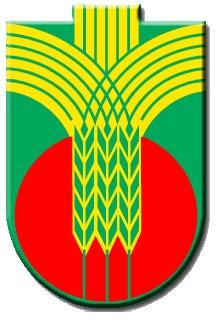 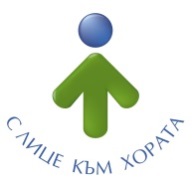  e-mail: obshtina@dobrichka.bg; web site: www.dobrichka.bgО Б Я В Л Е Н И ЕОбщина Добричка, град Добрич на основание чл.129, ал.2 от Закона за устройство на територията съобщава, че е издадена Заповед №1311/04.10.2023г. на кмета на Община Добричка за изменение на Подробен устройствен план - План за регулация за УПИ I автогара, кв.31 по плана на с.Стожер, общ.Добричка за образуването на два нови имота УПИ XIX- автогара в кв.31 и  УПИ XVIII-229 в кв.31 – за жилищно строителство.Заинтересуваните лица могат да обжалват заповедта в 14-дневен срок пред съда по реда на Административнопроцесуалния кодекс.Заповедта и одобрения проект са изложени в община Добричка, град Добрич.Дата на поставяне: 05.10.2023г.